临淄区敬仲镇人民政府2021年政府信息公开工作年度报告本报告按照《国务院办公厅政府信息与政务公开办公室关于印发<中华人民共和国政府信息公开工作年度报告格式>的通知》(国办公开办函〔2021〕30号)和《中华人民共和国政府信息公开条例》要求编制，全文包括总体情况、主动公开政府信息情况、收到和处理政府信息公开申请情况、政府信息公开行政复议及行政诉讼情况、政府信息公开工作存在的主要问题及改进情况、其他需要报告的事项。本年度报告中所列数据统计期限从2021年1月1日到12月31日止。    一、总体情况2021年在区政务公开办的指导下，敬仲镇政务公开工作坚持规范机制、规范流程、规范公开，按时参加、收看市区举行的政务公开培训班、视频会等，积极学习对标先进镇办和区直单位政务公开工作经验，持续拓展公开广度，“以公开为常态，不公开为例外”，持续提高了政务公开工作质效。（一）主动公开情况敬仲镇认真贯彻《中华人民共和国政府信息公开条例》和《临淄区人民政府办公室关于印发2021年临淄区政务公开工作要点的通知》要求，紧紧围绕全镇中心工作及群众关注关切，通过敬仲镇人民政府网站信息公开平台主动公开各类信息340余条；通过“敬仲视角”微信公众平台推送文章300余篇；撰写政务公开培训工作及相关信息18篇，及时向区政务公开办报送并在政府信息公开网站公开。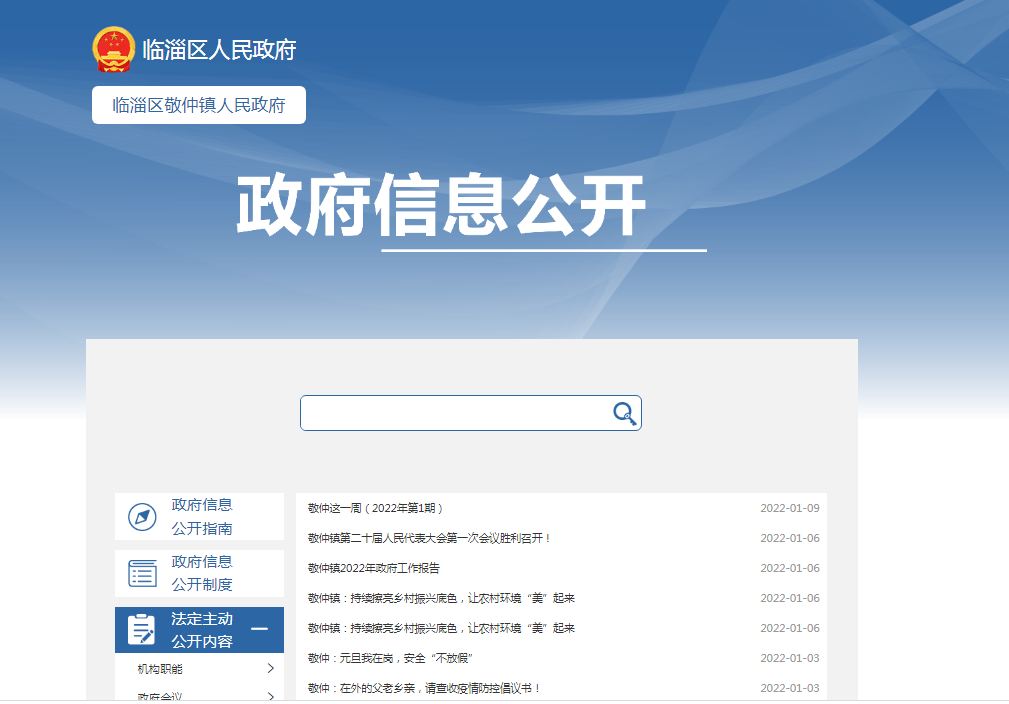 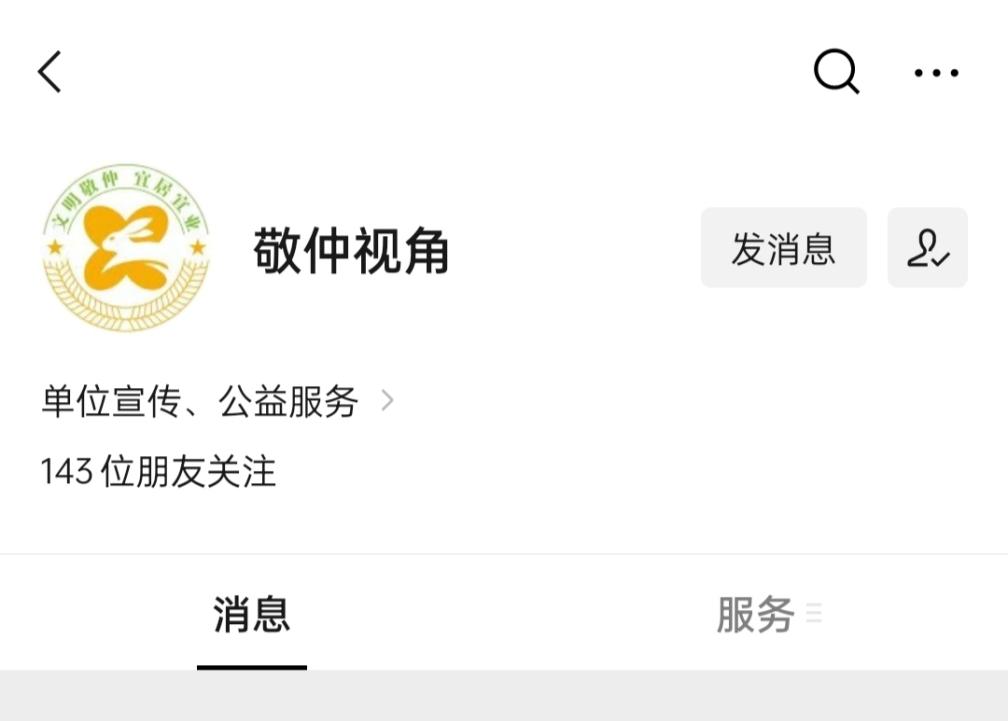 （二）依申请公开情况2021年我镇共收到和处理政府信息公开申请0件。12月10日更新了《敬仲镇人民政府信息公开指南》，明确完善依申请公开范围、程序、方式、电话及监督和救济渠道等。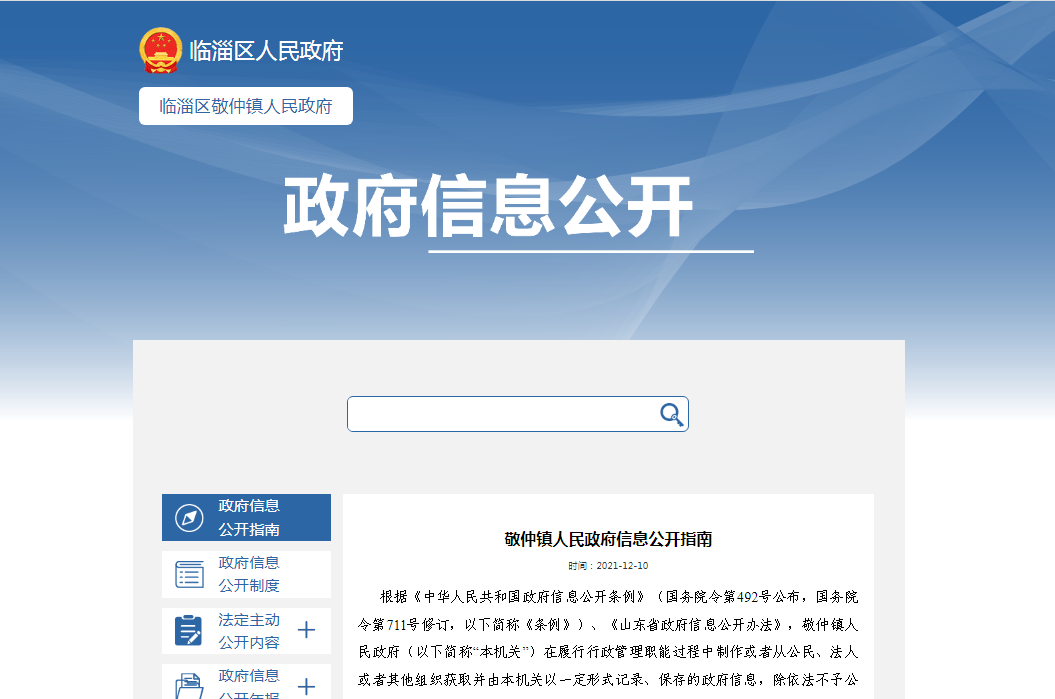 （三）政府信息管理一是完善工作机制。完善镇党政办公室负责政务公开日常工作，其他委办、工作片协调配合的工作机制，明确专职工作人员具体负责政务信息公开网站信息维护。二是规范政务信息报送。重视对政务信息总结和挖掘，制定了《敬仲镇信息报送考核办法》,明确报送内容、时间节点、计分办法等，每月召开工作通报会，传达政务公开工作要求，并对公开工作内容互学互评。三是规范信息审核发布。坚持分级分类审核、先审后发、授权发布，明确主要责任人、分管责任人、科室负责人和具体责任人，政务信息经委办负责同志初步审核后报党政办编辑，对信息真实性、涉密性、有效性审核，经科室负责人一审、分管领导二审、主要领导审核后发布。（四）政府信息公开平台建设2021年，我镇进一步整合了敬仲镇政府信息公开网站与政务新媒体（“敬仲视角”微信订阅号）栏目的信息发布。强化平台衔接，坚持信息同步，发挥政府网站和政务新媒体矩阵合力联动传播优势，不断提高政府信息的公开实效。畅通政务新媒体互动渠道，设置“互动交流”栏目，链接区政府政民互动网站，走好网上群众路线。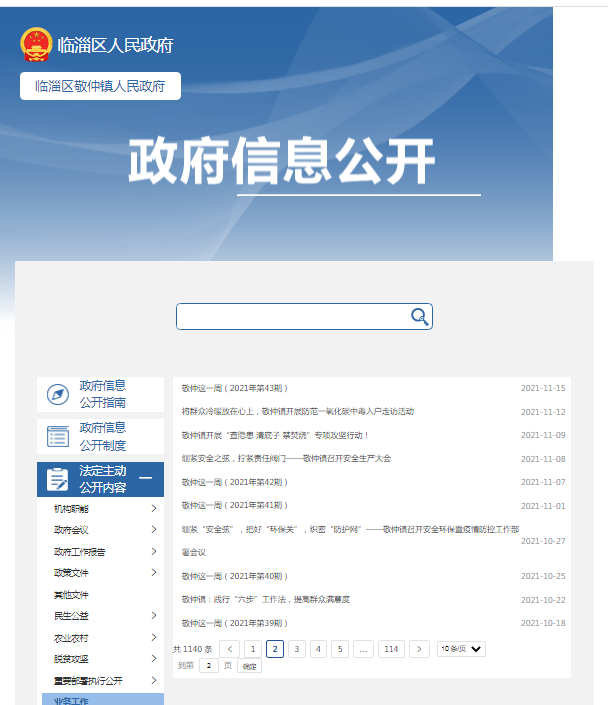 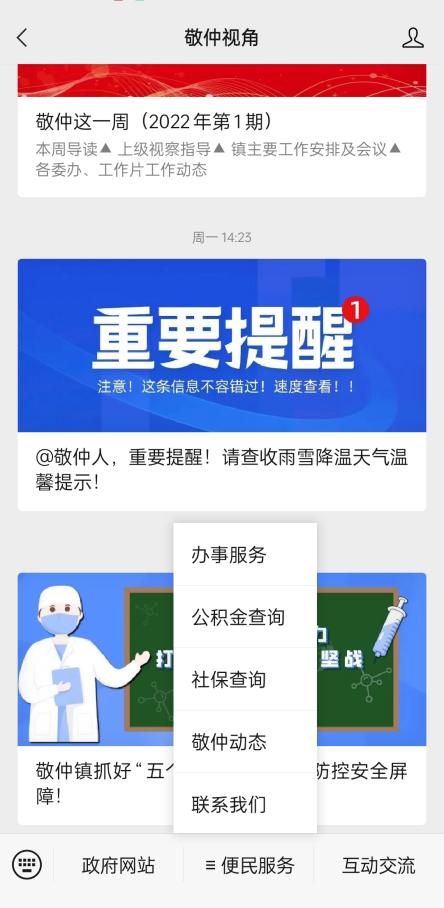 （五）监督保障及时调整了政府信息公开工作领导小组，制定《敬仲镇2021年度政务公开工作培训计划》和《敬仲镇2021年政务公开工作推进方案》，参加区政务公开办组织的培训会3次，开展培训会2次，推进会2次。严格执行“谁公开、谁审查、谁负责”“先审查、后公开”等规定。按照要求统一对工作职责、办公地址、联系方式等内容进行规范公开，及时更新机构职能等相关信息，确保监督保障渠道畅通。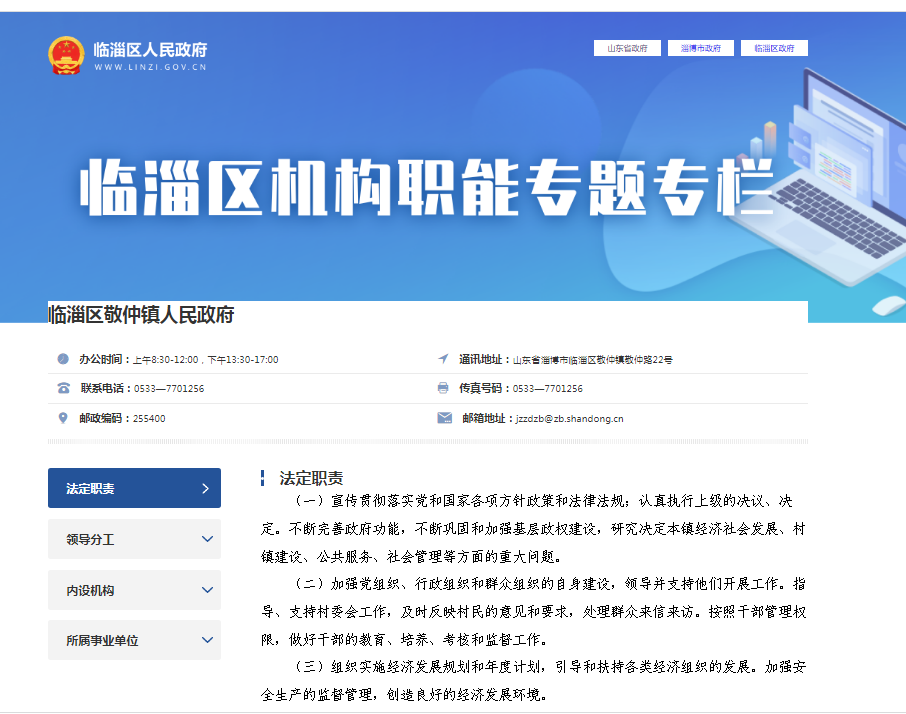 二、主动公开政府信息情况三、收到和处理政府信息公开申请情况四、政府信息公开行政复议、行政诉讼情况五、存在的主要问题及改进情况存在的问题：一是主动公开政务信息意识还需增强。部分与群众切身利益关系比较弱的政府信息，公众内容关注度不高，需要及时公开的内容有时存在滞后性。二是在政务公开工作培训形式局限在参加区政务公开办组织的培训和下发的通报、通知，结合单位特点开展培训不多，部分委办信息员对政务公开工作的认识还不高，没有充分挖掘本委办需要及时公开的政务信息。改进情况：一是规范、调整、优化、整合了政府信息公开平台和微信公众平台栏目和功能，按照《中华人民共和国政府信息公开条例》《主动公开基本目录》要求做到及时公开，提高更新效率和速度。二是主动对标对表，及时学习政府信息公开实践中先进单位好做法、新经验，通过参加培训、召开会议、互学互评等方式不断提升政务公开工作人员政务公开意识和能力，提高政府信息公开工作的质量和水平。六、其他需要报告的事项1.依据《政府信息公开信息处理费管理办法》收取信息处理费的情况：未收取费用。2.人大代表建议和政协提案办理结果情况：人大代表建议0件，政协提案0件。3.年度政务公开工作创新情况在以“敬仲镇人民政府信息公开网站”为主要公开渠道的基础上，依托“敬仲视角”微信公众平台，每周推出一期“敬仲这一周”，将我镇这一周经济、社会、文化、民生、政务服务等各方面的动态信息及时公开，不断优化提升信息公开质量。在“敬仲这一周”内容报送上，制定了《敬仲镇信息报送考核办法》；在内容审核上，明确信息员汇总后先由各委办负责同志初步审核后报镇党政办，政务公开工作具体人员编辑后由分管负责人审定再进行公开，切实保证哪些属于主动公开的范畴，哪些不予公开，严格落实好政务公开发布审核和保密机制。2021年推出“敬仲这一周”49期。敬仲镇人民政府2022年1月17日第二十条	第 （一） 项第二十条	第 （一） 项第二十条	第 （一） 项第二十条	第 （一） 项信息内容本年制发件数本年废止件数现行有效件数规章000行政规范性文件000第二十条	第 （五） 项第二十条	第 （五） 项第二十条	第 （五） 项第二十条	第 （五） 项信息内容本年处理决定数量本年处理决定数量本年处理决定数量行政许可000第二十条	第 （六） 项第二十条	第 （六） 项第二十条	第 （六） 项第二十条	第 （六） 项信息内容本年处理决定数量本年处理决定数量本年处理决定数量行政处罚000行政强制000第二十条	第 （八） 项第二十条	第 （八） 项第二十条	第 （八） 项第二十条	第 （八） 项信息内容本年收费金额  （单位 ：万元）本年收费金额  （单位 ：万元）本年收费金额  （单位 ：万元）行政事业性收费000（本列数据的勾稽关系为：第一项加第二项之和，等于第三项加第四项之和）（本列数据的勾稽关系为：第一项加第二项之和，等于第三项加第四项之和）（本列数据的勾稽关系为：第一项加第二项之和，等于第三项加第四项之和）申请人情况申请人情况申请人情况申请人情况申请人情况申请人情况申请人情况（本列数据的勾稽关系为：第一项加第二项之和，等于第三项加第四项之和）（本列数据的勾稽关系为：第一项加第二项之和，等于第三项加第四项之和）（本列数据的勾稽关系为：第一项加第二项之和，等于第三项加第四项之和）自然人法人或其他组织法人或其他组织法人或其他组织法人或其他组织法人或其他组织总计（本列数据的勾稽关系为：第一项加第二项之和，等于第三项加第四项之和）（本列数据的勾稽关系为：第一项加第二项之和，等于第三项加第四项之和）（本列数据的勾稽关系为：第一项加第二项之和，等于第三项加第四项之和）自然人商业企业科研机构社会公益组织法律服务机构其他总计一、本年新收政府信息公开申请数量一、本年新收政府信息公开申请数量一、本年新收政府信息公开申请数量0000000二、上年结转政府信息公开申请数量二、上年结转政府信息公开申请数量二、上年结转政府信息公开申请数量0000000三、本年度办理结果（一）予以公开（一）予以公开0000000三、本年度办理结果（二）部分公开（区分处理的，只计这一情形，不计其他情形）（二）部分公开（区分处理的，只计这一情形，不计其他情形）0000000三、本年度办理结果（三）不予公开1．属于国家秘密0000000三、本年度办理结果（三）不予公开2．其他法律行政法规禁止公开0000000三、本年度办理结果（三）不予公开3．危及“三安全一稳定”0000000三、本年度办理结果（三）不予公开4．保护第三方合法权益0000000三、本年度办理结果（三）不予公开5．属于三类内部事务信息0000000三、本年度办理结果（三）不予公开6．属于四类过程性信息0000000三、本年度办理结果（三）不予公开7．属于行政执法案卷0000000三、本年度办理结果（三）不予公开8．属于行政查询事项0000000三、本年度办理结果（四）无法提供1．本机关不掌握相关政府信息0000000三、本年度办理结果（四）无法提供2．没有现成信息需要另行制作0000000三、本年度办理结果（四）无法提供3．补正后申请内容仍不明确0000000三、本年度办理结果（五）不予处理1．信访举报投诉类申请0000000三、本年度办理结果（五）不予处理2．重复申请0000000三、本年度办理结果（五）不予处理3．要求提供公开出版物0000000三、本年度办理结果（五）不予处理4．无正当理由大量反复申请0000000三、本年度办理结果（五）不予处理5．要求行政机关确认或重新出具已获取信息0000000三、本年度办理结果（六）其他处理1.申请人无正当理由逾期不补正、行政机关不再处理其政府信息公开申请0000000三、本年度办理结果（六）其他处理2.申请人逾期未按收费通知 要求缴纳费用、行政机关不再处理其政府信息公开申请0000000三、本年度办理结果（六）其他处理3.其他0000000三、本年度办理结果（七）总计（七）总计0000000四、结转下年度继续办理四、结转下年度继续办理四、结转下年度继续办理0000000行政复议行政复议行政复议行政复议行政复议行政诉讼行政诉讼行政诉讼行政诉讼行政诉讼行政诉讼行政诉讼行政诉讼行政诉讼行政诉讼结果维持结果纠正其他结果尚未审结总计未经复议直接起诉未经复议直接起诉未经复议直接起诉未经复议直接起诉未经复议直接起诉复议后起诉复议后起诉复议后起诉复议后起诉复议后起诉结果维持结果纠正其他结果尚未审结总计结果维持结果纠正其他结果尚未审结总计结果维持结果纠正其他结果尚未审结总计000000000000000